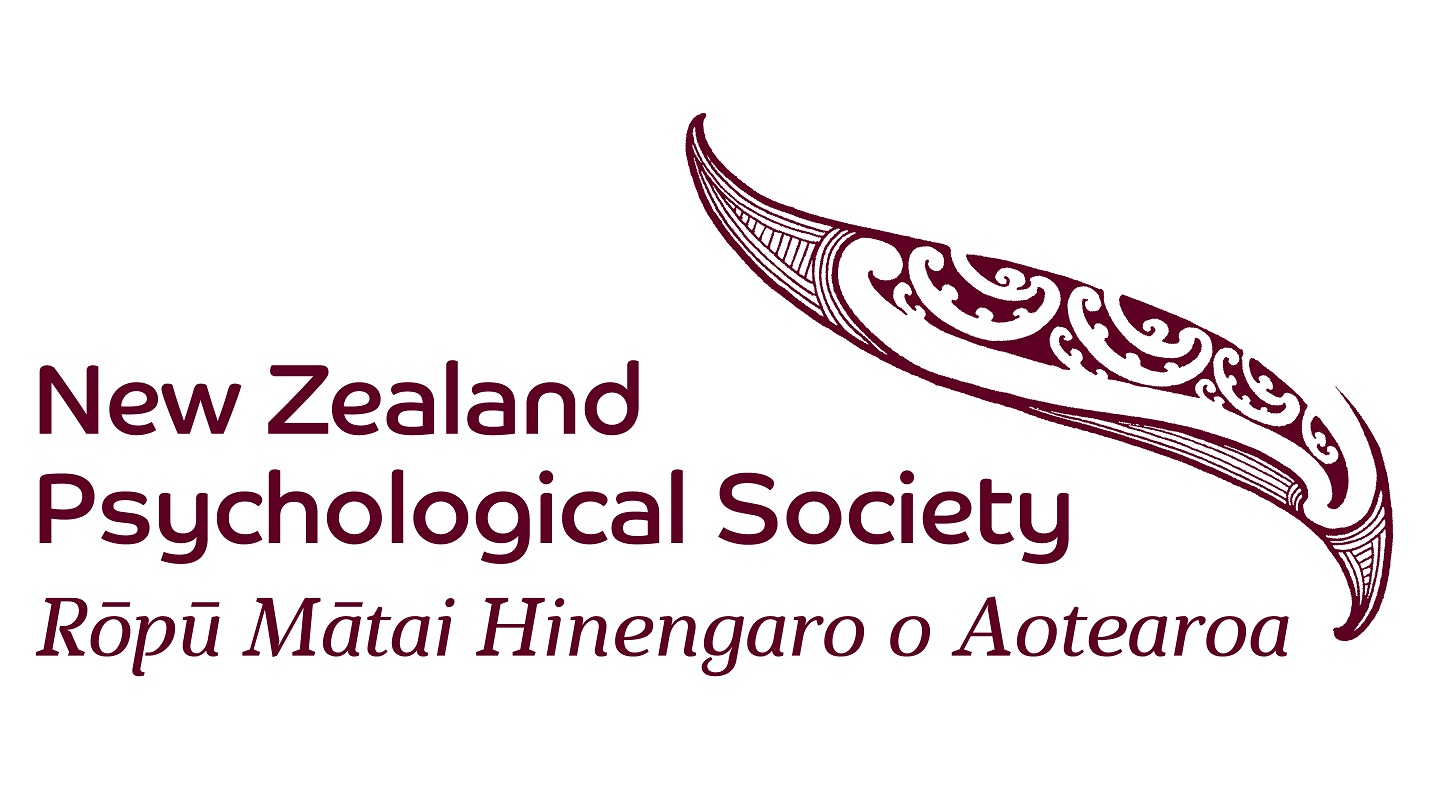 Tony (A.W) Taylor Award 2024Please complete all sections of the application form.Nominee Details:Family Name:					--------------------------------------------------------------------------------------------------------------------------------------First name/s:--------------------------------------------------------------------------------------------------------------------------------------Address:----------------------------------------------------------------------------------------------------------------------------------------------------------------------------------------------------------------------------------------------------------------------------Phone:			 		Email:--------------------------------------------------------------------------------------------------------------------------------------Nominee InformationPlease attach: Current Curriculum VitaeNominee ConfirmationsIn relation to the Tony (A.W) Taylor Award nomination and Award process:I confirm I am a current member of the NZPsSI agree to this nomination being submitted		I agree that if I am the successful recipient the New Zealand Psychological Society will publicise my name, photo and nature of my contribution to psychology. I accept that I may be contacted in the future for publicity purposes that relate directly to this award.Nominee’s signature:						Date:  4. Nomination informationTitle of Publication that is the basis of the nomination: _________________________________________________________________________________________________________Date it was published: ________________________________________________________Nomination must be by Two Full Members of the Society (or Fellows, etc)Full name of First nominator------------------------------------------------------------------------------------------------------------------------------------Email address:------------------------------------------------------------------------------------------------------------------------------------Phone Number:------------------------------------------------------------------------------------------------------------------------------------Signature: Full name of Second nominator:------------------------------------------------------------------------------------------------------------------------------------Email address:------------------------------------------------------------------------------------------------------------------------------------Phone number:------------------------------------------------------------------------------------------------------------------------------------Signature: ------------------------------------------------------------------------------------------------------------------------------------The nomination must be accompanied by a letter of support describing the publication and it’s impact/potential impact on society. 5. Copy of the PublicationPlease attach a copy of the publication in PDF format (this will only be used by members of the Awards Committee for the purpose of assessing the Award nominees and will not be distributed wider), or a link to where the publication can be viewed.   If it is not possible to share a copy of the publication with the Committee, please explain why and provide additional detail on its contents to enable appropriate consideration of the nomination. CHECKLIST – We have completed, attached and/or signed the following sections:Nominee Details 					Nominee InformationCurriculum VitaeNominee ConfirmationsNomination Information Name of Publication And DateDetails of Full Member 1Details of Full Member 2Written Statement of SupportAttached a copy of the publication,              or a link to where it can be viewed  Email Application to: Executive Director (NZ Psychological Society) executivedirector@psychology.org.nz By 1st July, 2024